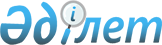 Қазақстан Республикасы Yкiметінің 1998 жылғы 25 мамырдағы N 477 қаулысына өзгерiс енгiзу туралы
					
			Күшін жойған
			
			
		
					Қазақстан Республикасы Үкіметінің 2005 жылғы 1 наурыздағы N 184 Қаулысы.
Күші жойылды - ҚР Үкіметінің 2007.09.14. N 807 Қаулысымен.



      


Ескерту. Қаулының күші жойылды - ҚР Үкіметінің 2007.09.14. 


 N 807 


 Қаулысымен.



      Қазақстан Республикасының Үкiметi 

ҚАУЛЫ ЕТЕДI:





      1. "Қазақстан Республикасының ғылым, техника және бiлiм беру саласындағы Мемлекеттік сыйлықтары туралы" Қазақстан Республикасы Үкiметінің 1998 жылғы 25 мамырдағы N 477 
 қаулысына 
 (Қазақстан Республикасының ПҮКЖ-ы, 1998 ж., N 15, 134-құжат) мынадай өзгерiс енгiзiлсiн:



      көрсетiлген қаулыға қосымша қосымшаға сәйкес жаңа редакцияда жазылсын.




      2. Осы қаулы қол қойылған күнiнен бастап қолданысқа енгiзiледi.

      

Қазақстан Республикасының




      Премьер-Министрі


                                          Қазақстан Республикасы



                                                Yкiметiнiң



                                          2005 жылғы 1 наурыздағы



                                          N 184 қаулысына қосымша

                                          Қазақстан Республикасы



                                                Үкiметiнің



                                          1998 жылғы 25 мамырдағы



                                          N 477 қаулысына қосымша




 


Қазақстан Республикасының Үкiметi жанындағы






Қазақстан Республикасының ғылым, техника және






бiлiм беру саласындағы мемлекеттiк сыйлықтары






жөнiндегі комиссияның






ҚҰРАМЫ





Комиссия төралқасы:



Әйтімова                - Қазақстан Республикасының Бiлiм және



Бiрғаным Сарықызы         ғылым министрi, төрайым

Кравченко               - Қазақстан Республикасының Индустрия



Иван Михайлович           және сауда бiрiншi вице-министрi,



                          төрайымның орынбасары

Могильный               - Қазақстан Республикасы Бiлiм және



Валерий Валентинович      ғылым министрлiгi Ғылым департаментінің



                          директоры, жауапты хатшы

Әбдiмомынов             - Қазақстан Республикасының



Азамат Құрманбекұлы       Бiлiм және ғылым вице-министрi

Ақанов                  - Қазақстан Республикасының Денсаулық



Айқaн Ақанұлы             сақтау бiрiншi вице-министрi

Ерғожин                 - Қазақстан Республикасының Бiлiм



Едiл Ерғожаұлы            және ғылым министрлiгінің



                          Химия-технологиялық зерттеулер



                          орталығы А.Б.Бектұров атындағы Химия



                          ғылымдары институтының директоры

Жоламан                 - Қазақстан Республикасының Мәдениет,



Рүстем Қабидоллаұлы       ақпарат және спорт бiрiншi



                          вице-министрi

Жұмағұлов               - "Қазақстан Республикасының Ұлттық



Бақытжан Tұрсынұлы        инженерлiк академиясы" республикалық



                          қоғамдық бiрлестiгiнiң президентi



                          (келiсiм бойынша)

Жұрынов                 - "Қазақстан Республикасының Ұлттық



Мұрат Жұрынұлы            ғылым академиясы" республикалық



                          қоғамдық бiрлестiгiнің президентi



                          (келiсiм бойынша)

Ысқақов                 - Қазақстан Республикасының Қоршаған



Hұрлан Әбділдәұлы         ортаны қорғау вице-министрi

Қуанғанов               - Қазақстан Республикасы Премьер-



Фархад Шаймұратұлы        Министрінің Кеңсесi Әлеуметтік-



                          мәдени даму бөлiмiнiң меңгерушiсi

Күрiшбаев               - Қазақстан Республикасының Ауыл



Ақылбек Қажығұлұлы        шаруашылығы вице-министрi

Мұсайбеков              - Қазақстан Республикасының Көлiк



Сәкен Жүнiсбекұлы         және коммуникация вице-министрi

Сағадиев                - Қазақстан Республикасы Парламентінің



Кенжеғали Әбенұлы         Мәжiлiсi Қаржы және бюджет комитетiнiң



                          төрағасы (келiсiм бойынша)



Комиссия мүшелерi:



Әбдiманапов             - Қазақстан Республикасы Бiлiм және



Сәрсенғали Әбдiғалиұлы    ғылым министрлігi Л.Н.Гумилев атындағы



                          Еуразия ұлттық университетiнің ректоры

Әбдiрәсiлов             - Қазақстан Республикасы Бiлiм және



Болатбек Серiкбайұлы      ғылым министрлiгi Бiлiм және ғылым



                          саласындағы қадағалау және аттестаттау



                          комитетiнің төрағасы

Арын                    - Қазақстан Республикасы Бiлiм және



Ерлан Мұхтарұлы           ғылым министрлiгi С.Торайғыров



                          атындағы Павлодар мемлекеттiк



                          университетiнің ректоры

Арзықұлов               - Қазақстан Республикасы Денсаулық



Жеткерген Әнесұлы         сақтау министрлiгi Қазақ онкология



                          және радиология ғылыми-зерттеу



                          институтының директоры

Батырғажин              - Қазақстан Республикасы Премьер-



Азамат Байқуанышұлы       Министрінің Кеңсесi Әлеуметтік-мәдени



                          даму бөлiмiнiң сектор меңгерушiсi

Бектұрғанов             - Қазақстан Республикасы Бiлiм және



Hұралы Сұлтанұлы          ғылым министрлiгi Химия-технологиялық



                          зерттеулер орталығының бас директоры

Березин                 - Қазақстан Республикасы Бiлiм және



Владимир Элеазарович      ғылым министрлiгi Микробиология және



                          вирусология институтының директоры

Берсiмбаев              - Қазақстан Республикасы Бiлiм және



Рахметқажы Ескендiрұлы    ғылым министрлігінің аппарат басшысы

Бишімбаев               - Қазақстан Республикасы Бiлiм және



Уәлихан Қозыкеұлы         ғылым министрлiгi Оңтүстік Қазақстан



                          мемлекеттiк университетiнiң ректоры

Жүсіпов                 - Қазақстан Республикасы Денсаулық



Әлихан Қазақбайұлы        сақтау министрлiгi Қазақ қардиология



                          және iшкi аурулар ғылыми-зерттеу



                          институтының директоры

Дүйсенбеков             - Қазақстан Республикасы Жер ресурстарын



Зайролла Дүйсенбекұлы     басқару агенттiгi Жер ресурстары және



                          жерге орналастыру мемлекеттiк



                          ғылыми-өндiрiстік орталығының бас



                          директоры

Есполов                 - Қазақстан Республикасы Бiлiм және



Тiлектес Исабайұлы        ғылым министрлігi Қазақ ұлттық



                          аграрлық университетiнің ректоры

Жантаев                 - Қазақстан Республикасы Бiлiм және



Жұмабек Шәбденамұлы       ғылым министрлiгi Астрофизикалық



                          зерттеулер орталығының бас директоры

Жәрменов                - Қазақстан Республикасы Индустрия



Әбдiрасыл Алдашұлы        және сауда министрлiгi Минералдық



                          шикiзатты кешендi өңдеу ұлттық



                          орталығының бас директоры

Iзбасаров               - Қазақстан Республикасы Ауыл



Дүйсебай Сайлаубайұлы     шаруашылығы министрлiгi Қайта өңдеу



                          және тамақ өнеркәсiбi ғылыми-өндiрiстік



                          орталығының бас директоры

Кәлменов                - Қазақстан Республикасы Бiлiм және



Тынысбек Шәріпұлы         ғылым министрлiгi Физика-математикалық



                          зерттеулер орталығының бас директоры

Қадыржанов              - Қазақстан Республикасы Энергетика



Қайрат Камалұлы           және минералдық ресурстар министрлігінің



                          Ұлттық ядролық орталығы Ядролық физика



                          институтының директоры

Қыпшақбаев              - "Инжиниринг және технологиялар



Әбдел Исаұлы              трансфертi орталығы" акционерлік



                          қоғамының президентi (келiсiм бойынша)

Қожамқұлов              - Қазақстан Республикасы Бiлiм және



Төлеген Әбдiсағиұлы       ғылым министрлiгі Әл-Фараби атындағы



                          Қазақ ұлттық университетінің ректоры

Құлқыбаев               - Қазақстан Республикасы Денсаулық



Ғабдолла Әбдiқожаұлы      сақтау министрлiгi Еңбек гигиенасы



                          және кәсіптiк аурулар ұлттық



                          орталығының директоры

Құсайынов               - Қазақстан Республикасы Білiм және



Әмiрлан Айдарбекұлы       ғылым министрлiгi Қазақ бас сәулет-



                          құрылыс академиясының президентi

Мәжiбаев                - Қазақстан Республикасы Денсаулық



Қуаныш Әбдiкерiмұлы       сақтау министрлiгі Педиатрия және



                          балалар хирургиясы ғылыми орталығының



                          директоры

Нәдiров                 - "Мұнай" ғылыми инженерлiк орталығы"



Нәдiр Кәрiмұлы            жауапкершілiгi шектеулі серiктестiгiнің



                          бас директоры (келiсiм бойынша)

Нысанбаев               - Қазақстан Республикасы Бiлiм және



Әбдiмәлiк Нысанбайұлы     ғылым министрлiгi Философия және



                          саясаттану институтының директоры

Өтелбаев                - М.В.Ломоносов атындағы Мәскеу



Мұхтарбай Өтелбайұлы      мемлекеттiк университетiнің Қазақстан



                          филиалы директорының орынбасары



                          (келiсiм бойынша)

Рақышев                 - Қазақстан Республикасы Бiлiм және



Болат Мамытханұлы         ғылым министрлiгі Геология-географиялық



                          зерттеулер орталығының бас директоры

Сәбден                  - "Қазақстан-АҚШ" талдау және болжау



Оразалы Сәбденұлы         институты" қоғамдық қорының президентi



                          (келiсiм бойынша)

Сансызбай               - Қазақстан Республикасы Ауыл шаруашылығы



Абылай Рысбайұлы          министрлігінің Мал шаруашылығы және



                          ветеринария ғылыми-өндiрiстiк орталығы



                          Ветеринарлық ғылыми-зерттеу институтының



                          директоры

Сүлеев                  - Қазақстан Республикасы Бiлiм және



Досым Қасымұлы            ғылым министрлiгi Қ.И.Сәтбаев атындағы



                          Қазақ ұлттық техникалық университетiнің



                          ректоры

Төлебаев                - Қазақстан Республикасы Энергетика



Алмаз Қажыкенұлы          және минералдық ресурстар министрлiгi



                          Ядролық энергетика және сыртқы



                          байланыстар департаментінің директоры

Уәлиев                  - Қазақстан Республикасы Бiлiм және



Ғақып Уәлиұлы             ғылым министрлігінiң Физика-математикалық



                          зерттеулер орталығы Механика және



                          машинатану институтының директоры

Шуақмайтов              - Қазақстан Республикасы Әдiлет



Дулат Сламбекұлы          министрлiгiнiң Қылмыстық-атқару жүйесi



                          комитетi Қостанай заң институтының



                          бастығы

Шарманов                - "Қазақ тағамтану академиясы"



Төрегелдi Шарманұлы       жауапкершiлігi шектеулi серiктестiгiнің



                          бас директоры (келiсiм бойынша)

					© 2012. Қазақстан Республикасы Әділет министрлігінің «Қазақстан Республикасының Заңнама және құқықтық ақпарат институты» ШЖҚ РМК
				